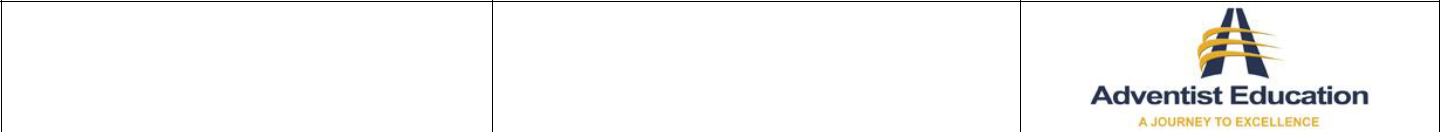 406.587.3101renaeyoung@montanaadventist.orgSuperintendent of EducationOffice of EducationMontana Conferenceof Seventh-day AdventistsFIELD TRIP REQUESTFIELD TRIP REQUESTFIELD TRIP REQUESTFIELD TRIP REQUESTFIELD TRIP REQUESTSchool:School:Today’s Date:Today’s Date:Today’s Date:Today’s Date:Today’s Date:Teacher:Teacher:Grade/s:Grade/s:Grade/s:To Where:To Where:Date/s for Trip:Date/s for Trip:Date/s for Trip:Date/s for Trip:Date/s for Trip:Purpose of Trip:Purpose of Trip:Number of Students Attending:Number of Students Attending:Number of Chaperons:Number of Chaperons:Number of Chaperons:Number of Chaperons:Number of Chaperons:Mode of Transportation:Mode of Transportation:□ Driver insurance requirements have been met.□ Driver insurance requirements have been met.□ Driver insurance requirements have been met.□ Driver insurance requirements have been met.□ Driver insurance requirements have been met.□ Driver insurance requirements have been met.□ Driver insurance requirements have been met.□ Driver insurance requirements have been met.□ Driver insurance requirements have been met.Type of Trip & Approval Process Required:Type of Trip & Approval Process Required:Type of Trip & Approval Process Required:Type of Trip & Approval Process Required:Type of Trip & Approval Process Required:Type of Trip & Approval Process Required:PrincipalSchoolBoardConferenceSuperintendentMCBoardofEducationNADNOTE: All parents must be notified one week in advance for daytime field trips, andNOTE: All parents must be notified one week in advance for daytime field trips, andNOTE: All parents must be notified one week in advance for daytime field trips, andNOTE: All parents must be notified one week in advance for daytime field trips, andNOTE: All parents must be notified one week in advance for daytime field trips, andNOTE: All parents must be notified one week in advance for daytime field trips, andPrincipalSchoolBoardConferenceSuperintendentMCBoardofEducationNADNOTE: All parents must be notified one week in advance for daytime field trips, andNOTE: All parents must be notified one week in advance for daytime field trips, andNOTE: All parents must be notified one week in advance for daytime field trips, andNOTE: All parents must be notified one week in advance for daytime field trips, andNOTE: All parents must be notified one week in advance for daytime field trips, andNOTE: All parents must be notified one week in advance for daytime field trips, andtwo weeks in advance for overnight field trips.two weeks in advance for overnight field trips.two weeks in advance for overnight field trips.Permission slips signed by parents or legal guardians must be obtained. NoPermission slips signed by parents or legal guardians must be obtained. NoPermission slips signed by parents or legal guardians must be obtained. NoPermission slips signed by parents or legal guardians must be obtained. NoPermission slips signed by parents or legal guardians must be obtained. NoPermission slips signed by parents or legal guardians must be obtained. Notelephone permission will be accepted.telephone permission will be accepted.telephone permission will be accepted.□(X)□One-dayXSmallSchool□Overnight within ConferenceOvernight within ConferenceXX□Overnight out of Conference within NPUCOvernight out of Conference within NPUCXXX□(submit to MTC 3 weeks prior to trip)(submit to MTC 3 weeks prior to trip)XXX□(submit to MTC 3 weeks prior to trip)(submit to MTC 3 weeks prior to trip)□Out of UnionXXXX□(submit to MTC before October or April Board of Education(submit to MTC before October or April Board of Education(submit to MTC before October or April Board of Education(submit to MTC before October or April Board of Education(submit to MTC before October or April Board of EducationXXXX□(submit to MTC before October or April Board of Education(submit to MTC before October or April Board of Education(submit to MTC before October or April Board of Education(submit to MTC before October or April Board of Education(submit to MTC before October or April Board of Education□Out of DivisionXXXXX□(submit to MTC Board of Education 6 months prior to trip)(submit to MTC Board of Education 6 months prior to trip)(submit to MTC Board of Education 6 months prior to trip)(submit to MTC Board of Education 6 months prior to trip)(submit to MTC Board of Education 6 months prior to trip)XXXXX□(submit to MTC Board of Education 6 months prior to trip)(submit to MTC Board of Education 6 months prior to trip)(submit to MTC Board of Education 6 months prior to trip)(submit to MTC Board of Education 6 months prior to trip)(submit to MTC Board of Education 6 months prior to trip)Principal Approval:Principal Approval:________________________________________________________________________________________________________________________________________________________________________________________________________________________________________________________________________________________________________________________________________________________________________________________________________________________________________________________________________________________________________Principal Approval:Principal Approval:DatePrincipal’s SignaturePrincipal’s SignaturePrincipal’s SignaturePrincipal’s SignatureDatePrincipal’s SignaturePrincipal’s SignaturePrincipal’s SignaturePrincipal’s SignatureSchool Board Approval:School Board Approval:__________________________________________________________________________________________________________________________________________________________________________________________________________________________________________________________________________________________________________________________________________________________________________________________________________________________________________________________________________________________________________________School Board Approval:School Board Approval:DateBoard Chair SignatureBoard Chair SignatureBoard Chair SignatureBoard Chair SignatureBoard Chair SignatureDateBoard Chair SignatureBoard Chair SignatureBoard Chair SignatureBoard Chair SignatureBoard Chair SignatureConference Superintendent:Conference Superintendent:__________________________________________________________________________________________________________________________________________________________________________________________________________________________________________________________________________________________________________________________________________________________________________________________________________________________________________________________________________________________________________________Conference Superintendent:Conference Superintendent:DateSuperintendent SignatureSuperintendent SignatureSuperintendent SignatureSuperintendent SignatureSuperintendent SignatureDateSuperintendent SignatureSuperintendent SignatureSuperintendent SignatureSuperintendent SignatureSuperintendent SignatureMC Board of Education:MC Board of Education:__________________□ Approved□ Approved□ Approved□ Approved□ Denied□ Denied□ DeniedMC Board of Education:MC Board of Education:Date□ Approved□ Approved□ Approved□ Approved□ Denied□ Denied□ DeniedDate□ Approved□ Approved□ Approved□ Approved□ Denied□ Denied□ DeniedNAD Approval:NAD Approval:__________________□ Approved□ Approved□ Approved□ Approved□ Denied□ Denied□ DeniedNAD Approval:NAD Approval:Date□ Approved□ Approved□ Approved□ Approved□ Denied□ Denied□ DeniedDate□ Approved□ Approved□ Approved□ Approved□ Denied□ Denied□ Denied